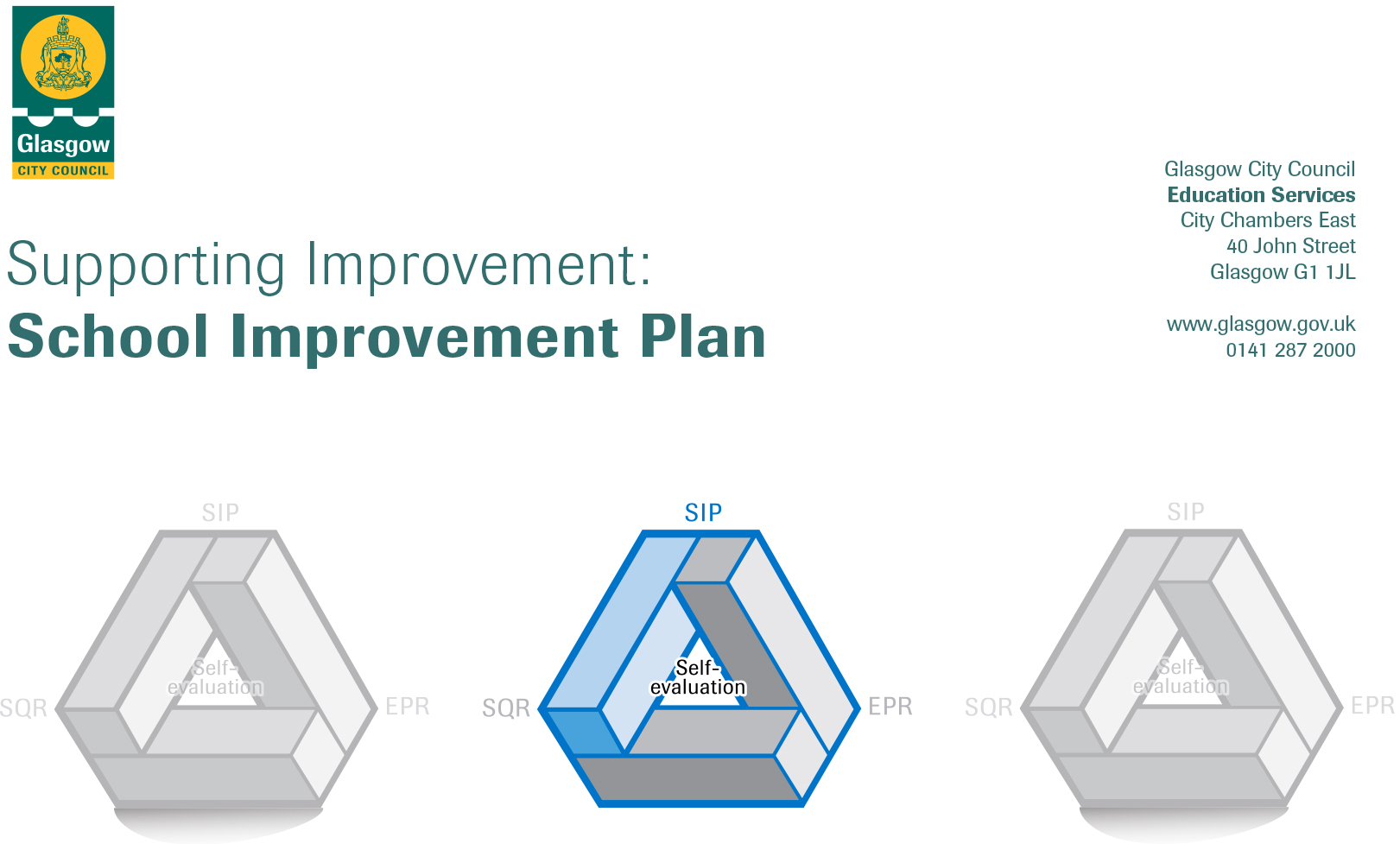 Session: 2017-18CONTENTS1.	Vision, Values and Aims2.	Summary of Self-Evaluation Process / Priorities for Improvement in the current session3.         Action Planning Action Plan Summary for StakeholdersEstablishmentCroftfoot Primary SchoolHead of EstablishmentMartine Leitch Area/Local Improvement GroupSouth LIG 3Head of ServiceJacqui NimmoArea Education Officer/Quality Improvement OfficerClaire Harvey1. Our Vision, Values and AimsOver the last 6 months we have been reviewing our vision and values, reflecting on what we want to achieve in our school and across the wider community. Last session parents and children took part in a shared homework activity to think about their own home and family values and what values they would like to see within the school community. Staff have been involved in a number of sessions using transformational planning to think and reflect on their hopes and vision for the school community.  The Pupil and Parent Councils were involved in deciding how we go forward and embed the vision, values and aims throughout the school and a launch event was held in September 2017. In April 2018, pupils, parents and staff reviewed our vision statement to ensure that this encapsulated our focus on health and wellbeing.  VisionAt Croftfoot Primary, we aim to create a safe and nurturing environment for all. A vibrant school where children are motivated and enthusiastic to learn,  achieving their full potential.  We will be creative, innovative and open to taking on new challenges. A place where everyone is respected and valued, with the child at the centre and relationships at the heart of all we do. Values and Aims  Relationships-A positive role model within school and the community-Contribute to the local and wider community-Show empathy towards others-Support, challenge, encourage and empower myself and others-Set high expectations for treatment of self and othersRespect-Demonstrate respect at all times-Respects rights and embrace diversity-Zero tolerance to aggression -Look after school property and environmentNurture-Encourage others-Kind and caring-Good listener-Understanding -Support and value othersAchievement-Know and value my own strengths.-Take ownership of my learning by setting personal targets and goals.-Motivated and determined to achieve showing perseverance when challenged.-Curious and confident with an open and enquiring mind.-Share and celebrate my own and others success in and out of school.2. Summary of our self-evaluation process. Our self-evaluation process this session has involved staff, children and parents across the school. Staff have been using transformational planning tools and HGiOS 4 to evaluate and plan. All staff have been involved in analysing data and working on the PEF Plan. Staff have also been involved in agreeing areas for SIP in 2018/19 and input to the EPR.Parents have been involved through questionnaires, consultations and online surveys. Parents have also had an opportunity to attend HT coffee morning and drop ins. Members of the Parent Council have been part of a focus group looking at priorities of the PEF Plan. The Parent Council have been an active part of discussions in all areas of self-evaluation and school improvement.The pupil council have been involved in look at several areas; including: review and development of our vision, values and aims, reflecting on How Good is our Behaviour and How Good is Our Learning. All other children have been involved in self-evaluation through learning walks and learning conversations as part of the whole school monitoring and self-evaluation cycle.Strengths identified:Engagement of staff, parents and children in the self-evaluation process and commitment to areas for school improvementRenewed Vision, Values and AimsCommitment to the PEF PlanIncreased focus on health and wellbeing, resilience and trauma informed approaches. Increased use of research based practices Priorities for development:1: Learning, Teaching and AssessmentTargets:Consistent approach across the school to use of Pupil Learning Journeys – All children know their own areas of strength and next stepsConsistent approach across the school to Class Learning Journeys – All children will be able to make relevant and coherent links across the curriculum and highlight skills for learning, life and workConsistent approach to collaborative learning within literacy – All children able to work collaboratively and take on group roles improved attainment in literacyConsistent approach to use of Restorative Practices Scripts – All children are able to deal with conflict using Restorative Practices and decrease in the number of Red Consequences in Good to be GreenImproved levels of HBW for all children2: LiteracyTargets:Increased confidence for all children in talking and listeningImproved attainment for all children in readingImproved attainment for all children in writing3: NumeracyTargets:Improved attainment in Number and Number Processes for all children4: Family LearningTargets:All children and parents engaged with Child’s Learning Journey and personal target settingIncreased involvement of parents for target groups in their child’s learningImproved wellbeing for target groups 3.  Action Planning3.  Action Planning3.  Action Planning3.  Action Planning3.  Action Planning3.  Action Planning3.  Action Planning3.  Action PlanningNo.Quality Indicator Priority 12.3 Learning, Teaching and Assessment– All children know their own areas of strength and next steps- All children will be able to make relevant and coherent links across the curriculum and highlight skills for learning, life and work- All children able to work collaboratively and take on group roles improved attainment in literacy- All children are able to deal with conflict using Restorative Practices and decrease in the number of Red Consequences in Good to be Green- Improved levels of HBW for all childrenTasks to achieve priority  Timescaleand checkpointsEvidence of Impact > (data, observation, views)Development of Pupil Learning Journey to include pupil led planning, personal learning planning and achievement recordsStaff Session6/9/17Sent home at the end of every termFocus for 2nd  Parents Night Development of Class Learning Journey To include assessment evidence of learning across the curriculum. Standardised display of learning including teaching aids across the schoolStaff Session6/9/17Standardised displays and use from Term 2 onwardsStaff refresh training in AiFL strategies To include school agreement of the minimum expectations and use of certain strategies across the schoolStaff Session5/2/18Collaborative Learning Team teachingSharing good practice staff session – demonstrating successOn-going Friday FocusStaff Session5/2/18Assessment of Children’s HWBUse of wellbeing Wheel to develop children’s understanding of GIRFEC and Wellbeing Indicators and Assessment of Children’s WellbeingTo be completed:4/9/178/1/1830/4/18Our Nurturing School  Review of where we are and where we want to go, (to include Restorative Practices).Staff Session19/2/18Restorative Practice Development of scripts to be used across the school when conducting restorative conversationsStaff Session19/2/18Consistent scripts to be used from Term 4Staff leading on this priority – including partners                                                                                                     Resources and staff developmentLindsay McKinlay and Arlene McClure - LeadEducation Psychologist – Restorative ScriptsSee - Tasks to achieve priorityNo.Quality Indicator  Priority 23.2Literacy Increased confidence for all children in talking and listeningImproved attainment for all children in readingImproved attainment for all children in writingTasks to achieve priority  Timescales and checkpoints  Evidence of Impact > (data, observation, views)Literacy Training from CLOLEarly Writing – 11/9/17Writing Strategies, Spelling – 11/917Non-fiction texts, Assessment – 6/11/17Fiction texts, Enjoyment and Choice – 6/11/17Meeting Learners Needs – 13/11/17Multimodal Texts – 13/11/17Staff Session11/9/176/11/17 13/11/17Moderation of writing Planning effective writing lesson – 13/10/17Demonstrating raised standards of writing across the curriculum – 22/1/18Setting personal targets – 22/1/18Staff Session:13/10/1722/1/18Accelerated Reading Programme Training – 13/10/17Embedding programme for Enjoyment and Choice for use across the schoolStaff Session:13/10/17On-going from Term 2 – end of OctoberDigital LearningInitial increase use of digital media in literacy Training for the use of ipads and sharing practice – 29/1/18On-going from beginning of Term 2Staff Session:29/1/18Staff leading on this priority – including partners                                                                                                     Resources and staff developmentLindsay McKinlay - LeadJennifer Gailey – Writing TrainingSam O’Hagan – Digital LearningEdICT – further training and support staff trainingSee - Tasks to achieve priorityNo.Quality Indicator  Priority 33.2 NumeracyImproved attainment in Number and Number Processes for all childrenTasks to achieve priority  Timescaleand checkpointsEvidence of Impact > (data, observation, views)The Good Numeracy Lesson Staff training using the Glasgow Counts Materials – 18/9/17Development of Croftfoot Primary minimum expectation for the Good Numeracy Lesson – 20/11/17Staff Session:18/9/1720/11/17On-going from Beginning of Term 3Focus on Number and Number Processes – moderation and team teaching Estimating and roundingNumber and number processesFractions, decimal fractions and percentagesMoneyOn-going focus for Friday FocusSumdogTraining – 18/9/17Implementation across the schoolStaff Session:18/9/17On-going from Beginning of OctoberDigital Learning Initial increase use of digital media in Numeracy Training for the use of ipads and sharing practice – 29/1/18On-going from beginning of Term 3Staff Session:29/1/18Staff leading on this priority – including partners                                                                                                     Resources and staff developmentArlene McClure – LeadCheryl Docherty – staff training and team teachingSumdog – staff trainingSam O’Hagan – Digital LearningSee - Tasks to achieve priorityNo.Quality Indicator  Priority 42.5 Family LearningAll children and parents engaged with Child’s Learning Journey and personal target settingIncreased involvement of parents for target groups in their child’s learningImproved wellbeing for target groups Tasks to achieve priority  Timescaleand checkpointsEvidence of Impact > (data, observation, views)Class Project4 week class project in Term 1Starting Week Beginning:21/8/17Vision, Values and Aims Launch Event Display of learningBalloon release Tea PartyWhole School Event:21/9/17Targeted Literacy SupportPhonological awarenessScotland ReadsReading Strategies – guided readingSpelling GDSS – games for overlearning …other highlighted areasOn-going Term 2 – Term 4 -4 Week SessionsNumeracy Targeted SupportEstimating and roundingNumber and number processesFractions, decimal fractions and percentagesMoney… other highlighted areasOn-going Term 2 – Term 4 -4 Week SessionsRe-launch of twitterEvery class posting twice per weekWhole school post once per weekStaff Session:13/10/17On-going from beginning of Term 2Introduction of CAP ProgrammeTargeted intense support for 4 children. Staffed with 1 teacher and 1 member of support staff.On-going from beginning of Term 3Staff leading on this priority – including partners                                                                                                     Resources and staff developmentLindsay McKinlay and Arlene McClure – LeadAll class teachers – class project and targeted literacy and numeracy supportCheryl Docherty and Eirinn Doherty – Vision and Values Launch EventJennifer Gailey – Scotland ReadsSam O’Hagan – Twitter TrainingSee - Tasks to achieve priority